Информация о ценах и тарифах, установленных управлением потребительского рынка и ценовой политики Липецкой областиУправление потребительского рынка и ценовой политики Липецкой области информирует население Добровского муниципального района о размерах платы, тарифах, размерах предельных надбавок, подлежащих государственному регулированию и действующих на территории Липецкой области. В случае обнаружения фактов превышения хозяйствующими субъектами утвержденных размеров платы, тарифов, размеров предельных надбавок, просим обращаться в управление по телефону горячей линии 8-991-344-27-53 или 8(4742)27-64-51, по электронной почте td@admlr.lipetsk.ru, по адресу: г. Липецк, пл. Плеханова, д.1.1. Предельные размеры платы за проведение технического осмотра транспортных средств (постановление администрации Липецкой области от 02.11.2015г. № 492):2.Размеры платы за предоставление копий технических паспортов, оценочной и иной хранившейся по состоянию на 1 января 2013 года в органах и организациях по государственному техническому учету и (или) технической инвентаризации учетно-технической документации об объектах государственного технического учета и технической инвентаризации, расположенных на территории Липецкой области, (регистрационных книг, реестров, правоустанавливающих документов и тому подобного) и содержащихся в них сведений (приказ управления от 02.12.2016г. № 29-ц):3.Предельные максимальные цены кадастровых работ в отношении земельных участков (из расчета за один земельный участок независимо от площади, с учетом всех налогов и сборов), (приказ управления от 25.04.2018г. № 30-ц): 4.Регулируемые тарифы на перевозки пассажиров и багажа по межмуниципальным маршрутам регулярных перевозок в пригородном и междугородном сообщениях в границах Липецкой области (приказ управления от 16.08.2018г. № 43-ц):5.Предельный размер розничной надбавки к фактической отпускной цене производителей лекарственных средств, включенные в перечень ЖНВЛП (приказ управления по ценам и контролю в сфере размещения государственных заказов Липецкой области от 25.02.2010г.  № 5):6.Тариф на перевозку пассажиров железнодорожным транспортом в пригородном сообщении  (приказ управления от 25.12.2018г. №48-ц):7.Размеры сборов за выдачу специальной продукции и действий, осуществляемых инспекцией Гостехнадзора Липецкой области (приказ управления от 09.07.2018г. №33-ц (в ред. приказа управления от 14.09.2018г. № 45-ц):Более подробная информация о размерах платы, тарифах, размерах предельных надбавок, действующих на территории Липецкой области, размещена на официальном сайте управления http://liptorg-cp.ru  в разделе  «ЦЕНЫ И ТАРИФЫ».                                                                                                                                                                                            Приложение 2.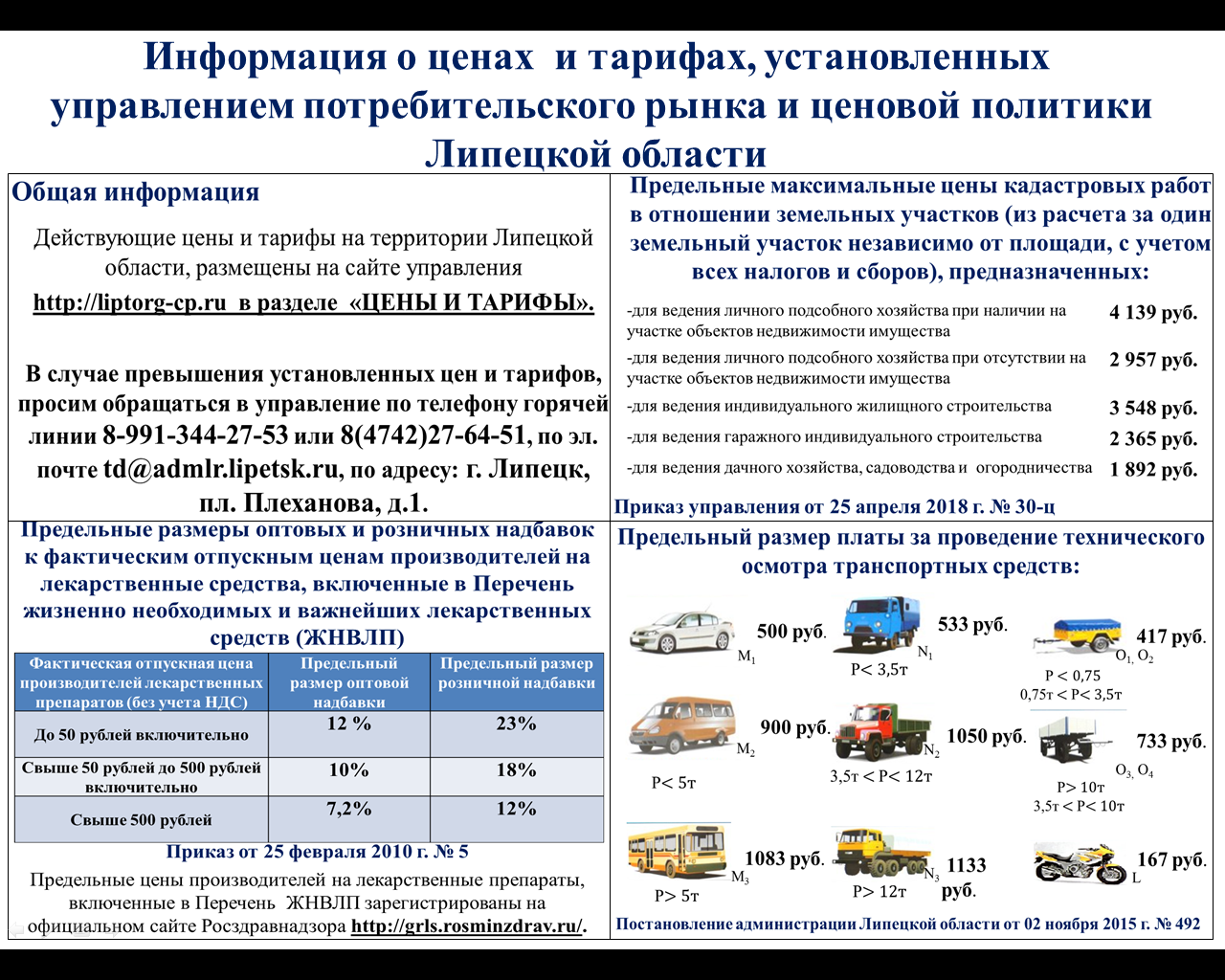 Категория транспортных средствПредельный размер платыМ1 - транспортные средства, используемые для перевозки пассажиров и имеющие, помимо места водителя, не более восьми мест для сидения500 руб.М2 - транспортные средства, используемые для перевозки пассажиров, имеющие, помимо места водителя, более восьми мест для сидения, технически допустимая максимальная масса которых не превышает 5 тонн900 руб.М3 - транспортные средства, используемые для перевозки пассажиров, имеющие, помимо места водителя, более восьми мест для сидения, технически допустимая максимальная масса которых превышает 5 тонн1083 руб.N1 - транспортные средства, предназначенные для перевозки грузов, имеющие технически допустимую максимальную массу не более 3,5 тонны533 руб.N2 - транспортные средства, предназначенные для перевозки грузов, имеющие технически допустимую максимальную массу свыше 3,5 тонны, но не более 12 тонн1050 руб.N3 - транспортные средства, предназначенные для перевозки грузов, имеющие технически допустимую максимальную массу более 12 тонн1133 руб.О1 - прицепы, технически допустимая максимальная масса которых не более 0,75 тонны417 руб.О2 - прицепы, технически допустимая максимальная масса которых свыше 0,75 тонны, но не более 3,5 тонны417 руб.О3 - прицепы, технически допустимая максимальная масса которых свыше 3,5 тонны, но не более 10 тонн733 руб.О4 - прицепы, технически допустимая максимальная масса которых более 10 тонн733 руб.L - мототранспортные средства167 руб.Наименование копий Размеры платыТехнический паспорт объекта капитального строительства, помещения (общей площадью до ), формат А4 - 1 лист300 руб.Технический паспорт объекта капитального строительства, помещения (общей площадью от  до ), формат А4 - 1 лист300 руб.Технический паспорт объекта капитального строительства, помещения (общей площадью от ), формат А4 - 1 лист300 руб.Поэтажный/ситуационный план, формат А4 - 1 лист670 руб.Поэтажный/ситуационный план, иной формат - 1 лист840 руб.Экспликация поэтажного плана, экспликация объекта капитального строительства, помещения640 руб.Учетно-техническая документация, содержащая сведения об инвентаризационной, восстановительной, балансовой или иной стоимости объекта капитального строительства, помещения, формат А4 - 1 лист550 руб.Проектно-разрешительная документация, техническое или экспертное заключение или иная документация, содержащаяся в архиве, формат А4 либо иной формат - 1 лист550 руб.Правоустанавливающий (правоудостоверяющий) документ, хранящийся в материалах инвентарного дела, формат А4 - 1 лист550 руб.Выписка из реестровой книги о праве собственности на объект капитального строительства, помещение (до 1998 года)560 руб.Справка, содержащая сведения об инвентаризационной стоимости объекта капитального строительства1675 руб.Справка, содержащая сведения об инвентаризационной стоимости помещения1240 руб.Справка, содержащая сведения о наличии (отсутствии) права собственности на объекты недвижимости (один правообладатель)1060 руб.Справка, содержащая сведения о характеристиках объекта государственного технического учета1395 руб.Наименование вида использования  земельного участкаПредельная максимальная цена- для ведения личного подсобного хозяйства при наличии на участке объектов недвижимого имущества4139 руб. - для ведения личного подсобного хозяйства при отсутствии на участке объектов недвижимого имущества 2957 руб. - для ведения индивидуального жилищного строительства3548 руб. - для ведения индивидуального гаражного строительства 2365 руб. - для ведения огородничества и садоводства 1892 руб.Способ оплатыТариф на перевозки пассажиров в пригородном сообщении(в руб. за 1 пасс.-км)Тариф на перевозки пассажиров в междугородном сообщении(в руб. за 1 пасс.-км)При оплате проезда наличными денежными средствами в салоне транспортного средства, на объектах транспортной инфраструктуры2,502,60При оплате проезда посредством использования электронных транспортных карт2,002,10Фактическая отпускная цена производителяРазмер предельной розничной надбавкиРазмер предельной оптовой надбавки - до 50 рублей включительно23%12% - свыше 50 рублей до 500 рублей включительно18%10% - свыше  500 рублей 12%7,2%Тариф за перевозки, оплачиваемые пассажирами при осуществлении поездок в пригородном сообщении на территории Липецкой области19,00 руб. за одну десятикилометровую зонуПеречень услугРазмер сбораОценка технического состояния и определение остаточного ресурса тракторов и смонтированного на них оборудования130 руб.Оценка технического состояния и определение остаточного ресурса самоходных сельскохозяйственных машин120 руб.Оценка технического состояния и определение остаточного ресурса самоходных дорожно-строительных и мелиоративных машин130 руб.Оценка технического состояния и определение остаточного ресурса агрегатируемых поднадзорных машин130 руб.Оценка технического состояния и определение остаточного ресурса используемых в агропромышленном комплексе машин и оборудования, имеющих рабочий привод (машин и оборудования для животноводческих ферм, зернотоков, зерносушильных комплексов, кормоцехов, перерабатывающих предприятий и др.)130 руб.Установление причины выхода из строя машины или оборудования и оформления акта рассмотрения претензии владельца по поводу ненадлежащего качества проданной или отремонтированной техники150 руб.